Pour chaque problème, détermine la quantité de nourriture que reçoit chaque animal. Montre ton travail.  Note ta solution sur du papier quadrillé ou du papier à points.Problème 1Il y a 6 ours grizzli dans un parc animalier. Chaque jour, ils reçoivent un sac de nourriture de 120 kg. La nourriture est partagée également entre eux.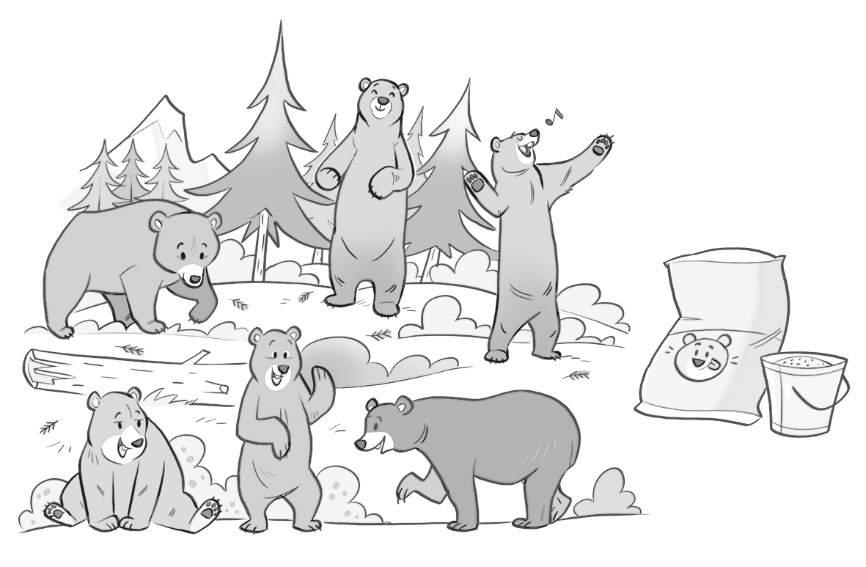 Problème 2 Il y a 5 éléphants dans un parc safari. Chaque jour, ils reçoivent un sac de nourriture de 150 kg. La nourriture est partagée également entre eux.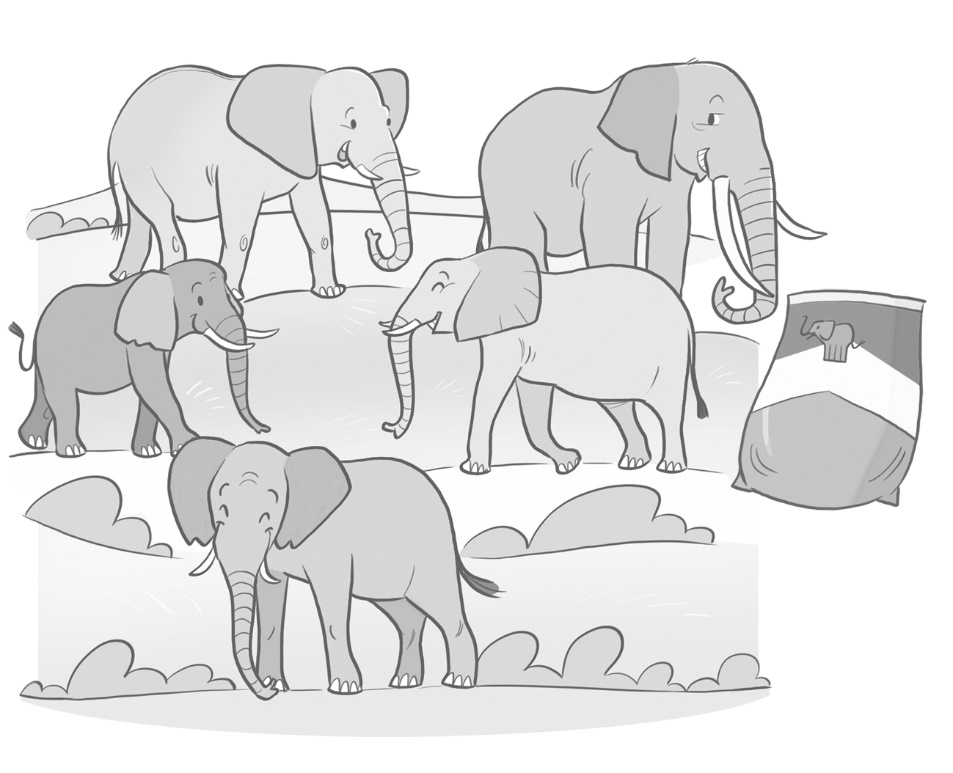 